6月15日每日一练1.在问题解决过程中，有时会出现“恍然大悟”或“豁然开朗”的情况，这一现象可以用( )解释。   [单选题]正确率：76.47%2.数学中学到的逻辑推理规则，有利于问题的解决，这属于( )。   [单选题]正确率：58.82%3.下列哪项不属于学习行为( )。   [单选题]正确率：82.35%4.表现在人对现实的态度和行为方式的、比较稳定的独特的心理特征的总和是( )。   [单选题]正确率：35.29%5.人们在社会活动中表现出来和发展起来的能力是( )。   [单选题]正确率：88.24%选项小计比例A.心理定势211.76%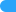 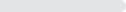 B.酝酿效应 (答案)1376.47%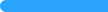 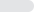 C.迁移211.76%D.功能固着00%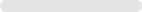 选项小计比例A.正迁移 (答案)1058.82%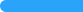 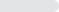 B.负迁移00%C.纵向迁移423.53%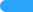 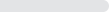 D.逆向迁移317.65%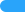 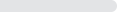 选项小计比例A.谈虎色变15.88%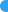 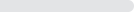 B.杯弓蛇影15.88%C.近朱者赤15.88%D.蜜蜂采蜜 (答案)1482.35%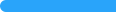 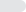 选项小计比例A.气质952.94%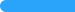 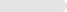 B.性格 (答案)635.29%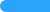 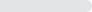 C.兴趣00%D.能力211.76%选项小计比例A.认知能力15.88%B.操作能力15.88%C.社交能力 (答案)1588.24%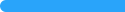 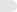 D.模仿能力00%